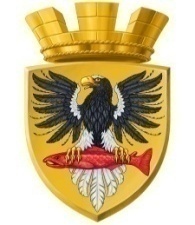 Р О С С И Й С К А Я   Ф Е Д Е Р А Ц И ЯКАМЧАТСКИЙ КРАЙП О С Т А Н О В Л Е Н И ЕАДМИНИСТРАЦИИ ЕЛИЗОВСКОГО ГОРОДСКОГО ПОСЕЛЕНИЯот  23.05. 2016 г.				             		    № 415 -п     г. ЕлизовоО внесении изменений в постановлениеадминистрации Елизовского городскогопоселения от 23.12.2015  г. № 1012 - п «Об утверждении Положения о комиссиипо соблюдению требований к служебному поведению муниципальных служащих администрации Елизовского городского поселения и урегулированию конфликта интересов»В соответствии с Федеральным законом от 06.10.2003 №131-ФЗ «Об общих принципах организации местного самоуправления»,  Федеральным законом от 25.12.2008 № 273-ФЗ «О противодействии коррупции», Федеральным законом от 02.03.2007  № 25-ФЗ «О муниципальной службе в Российской Федерации» Законом Камчатского края от 04.05.2008  № 58 «О муниципальной службе в Камчатском  крае», Указом Президента Российской Федерации от 01.07.2010 № 821 «О комиссиях по соблюдению требований к служебному поведению федеральных государственных служащих и урегулированию конфликта интересов», Уставом Елизовского городского поселения, Положением «О муниципальных должностях, муниципальной службе в Елизовском городском поселении»,  принятым Решением Собрания депутатов Елизовского городского поселения от 26.11.2015 г.  № 819,	ПОСТАНОВЛЯЮ:	1. В постановление администрации Елизовского городского поселения от 23.12.2015 № 1012-п «Об утверждении Положения о комиссии по соблюдению требований к служебному поведению муниципальных служащих администрации Елизовского городского поселения и урегулированию конфликта интересов» (далее Положение) внести следующие изменения:1.1. Подпункт «б» пункта 7 Положения изложить в следующей редакции:«б) другие муниципальные служащие, замещающие должности муниципальной службы в администрации Елизовского городского поселения, которые могут дать пояснения по вопросам муниципальной службы и вопросам, рассматриваемым Комиссией, должностные лица других органов местного самоуправления Елизовского городского поселения, представители заинтересованных организаций, представитель муниципального служащего, в отношении которого Комиссией рассматривается вопрос о соблюдении требований к служебному поведению и (или) требований об урегулировании конфликта интересов.»;1.2 Подпункт «б» пункта 10 Положения дополнить пятым абзацем следующего содержания:«- уведомление муниципального служащего о возникновении личной заинтересованности при исполнении должностных обязанностей, которая приводит или может привести к конфликту интересов;»1.3 Пункт 11.3 Положения изложить в следующей редакции:«11.3 Уведомление, указанное в подпункте «д» пункта 10 настоящего Положения, рассматривается должностным лицом, ответственным за работу по профилактике коррупционных и иных правонарушений, которое осуществляет подготовку мотивированного заключения о соблюдении гражданином, замещавшим должность муниципальной службы в администрации Елизовского городского поселения, требований статьи 12 Федерального закона от 25.12. 2008  № 273-ФЗ  «О противодействии коррупции».1.4 Дополнить пунктом 11.4 следующего содержания:«11.4  Уведомление, указанное в абзаце пятом подпункта «б» пункта 10 настоящего Положения, рассматривается должностным лицом, ответственным за работу по профилактике коррупционных и иных правонарушений, которое осуществляет подготовку мотивированного заключения по результатам рассмотрения уведомления.»1.5 Дополнить пунктом 11.5 следующего содержания:«11.5 При подготовке мотивированного заключения по результатам рассмотрения обращения, указанного в абзаце втором подпункта «б» пункта 10 настоящего Положения, или уведомлений, указанных в абзаце пятом подпункта «б» и подпункте «д» пункта 10 настоящего Положения, должностные лица, в обязанности которых входит кадровая работа в  администрации Елизовского городского поселения имеют право проводить собеседование с муниципальным служащим служащим, представившим обращение или уведомление, получать от него письменные пояснения, а Глава администрации Елизовского городского поселения или его заместитель, специально на то уполномоченный, может направлять в установленном порядке запросы в государственные органы, органы местного самоуправления и заинтересованные организации. Обращение или уведомление, а также заключение и другие материалы в течение семи рабочих дней со дня поступления обращения или уведомления представляются председателю комиссии. В случае направления запросов обращение или уведомление, а также заключение и другие материалы представляются председателю комиссии в течение 45 дней со дня поступления обращения или уведомления. Указанный срок может быть продлен, но не более чем на 30 дней.»1.6  Пункт 12  Положения изложить в следующей редакции:«12. Председатель Комиссии при поступлении к нему в установленном порядке информации, содержащей основания для проведения заседания Комиссии:а) в 10-дневный срок назначает дату заседания Комиссии. При этом дата заседания Комиссии не может быть назначена позднее 20 дней со дня поступления указанной информации, за исключением случаев, предусмотренных пунктами 13 и 13.1  настоящего Положения;б)	организует ознакомление муниципального служащего, в отношении которого Комиссией рассматривается вопрос о соблюдении требований к служебному поведению и (или) требований об урегулировании конфликта интересов, его представителя, членов Комиссии и других лиц, участвующих в заседании Комиссии, с информацией, поступившей должностному лицу, ответственному за работу по профилактике коррупционных и иных правонарушений, а также с результатами проверки указанной информации;в) рассматривает ходатайства о приглашении на заседание Комиссии лиц, указанных в подпункте «б» пункта 7 настоящего Положения, принимает решение об их удовлетворении (об отказе в удовлетворении) и о рассмотрении (об отказе в рассмотрении) в ходе заседания комиссии дополнительных материалов.»1.7  Дополнить пунктом  13.1 следующего содержания:«13.1 Заседание комиссии по рассмотрению заявлений, указанных в абзацах третьем и четвертом подпункта «б» пункта 10 настоящего Положения, как правило, проводится не позднее одного месяца со дня истечения срока, установленного для представления сведений о доходах, об имуществе и обязательствах имущественного характера.»1.8 Пункт 14 изложить в следующей редакции:«14. Заседание комиссии проводится, как правило, в присутствии муниципального служащего, в отношении которого рассматривается вопрос о соблюдении требований к служебному поведению и (или) требований об урегулировании конфликта интересов, или гражданина, замещавшего должность муниципальной  службы в администрации Елизовского городского поселения. О намерении лично присутствовать на заседании комиссии муниципальный служащий  или гражданин указывает в обращении, заявлении или уведомлении, представляемых в соответствии с подпунктом «б» пункта 10 настоящего Положения.»1.9  Дополнить пунктом  19.1 следующего содержания:«19.1 Заседания комиссии могут проводиться в отсутствие муниципального  служащего или гражданина в случае:а) если в обращении, заявлении или уведомлении, предусмотренных подпунктом «б» пункта 10 настоящего Положения, не содержится указания о намерении муниципального служащего или гражданина лично присутствовать на заседании комиссии;б) если муниципальный служащий или гражданин, намеревающиеся лично присутствовать на заседании комиссии и надлежащим образом извещенные о времени и месте его проведения, не явились на заседание комиссии.»1.10  Дополнить пунктом  22.1 следующего содержания:«22.1 По итогам рассмотрения вопроса, указанного в абзаце пятом подпункта «б» пункта 10 настоящего Положения, комиссия принимает одно из следующих решений:а) признать, что при исполнении муниципальным служащим должностных обязанностей конфликт интересов отсутствует;б) признать, что при исполнении муниципальным служащим должностных обязанностей личная заинтересованность приводит или может привести к конфликту интересов. В этом случае комиссия рекомендует муниципальному служащему и (или) Главе администрации Елизовского городского поселения  или руководителю органа администрации Елизовского городского поселения принять меры по урегулированию конфликта интересов или по недопущению его возникновения;в) признать, что муниципальный служащий не соблюдал требования об урегулировании конфликта интересов. В этом случае комиссия рекомендует Главе администрации Елизовского городского поселения или руководителю органа администрации Елизовского городского поселения  применить к муниципальному служащему конкретную меру ответственности.»1.11 Пункт 31 Положения изложить в новой редакции:«37. Копии протокола заседания комиссии в 7-дневный срок со дня заседания направляются Главе администрации Елизовского городского поселения или руководителю органа администрации, полностью или в виде выписок из него – муниципальному  служащему, а также по решению комиссии - иным заинтересованным лицам.»1.12 Пункт 37.1 Положения изложить в следующей редакции:«37.1. Выписка из решений Комиссии, заверенная подписью секретаря Комиссии и печатью администрации Елизовского городского поселения, вручается гражданину, замещавшему должность муниципальной службы в администрации Елизовского городского поселения, в отношении которого рассматривается вопрос, указанный в абзаце втором подпункта «б» пункта 10 настоящего Положения, под роспись или направляется заказным письмом с уведомлением по указанному им в обращении адресу не позднее одного рабочего дня, следующего за днем проведения соответствующего заседания комиссии.»2. Управлению делами  администрации Елизовского городского поселения опубликовать (обнародовать) настоящее постановление в средствах массовой информации и разместить в информационно – телекоммуникационной сети «Интернет»  на официальном сайте администрации Елизовского городского поселения.3. Настоящее постановление вступает в  силу после его официального опубликования (обнародования).4. Контроль за исполнением настоящего постановления оставляю за собой.Глава администрацииЕлизовского городского поселения	                                            Д.Б. Щипицын